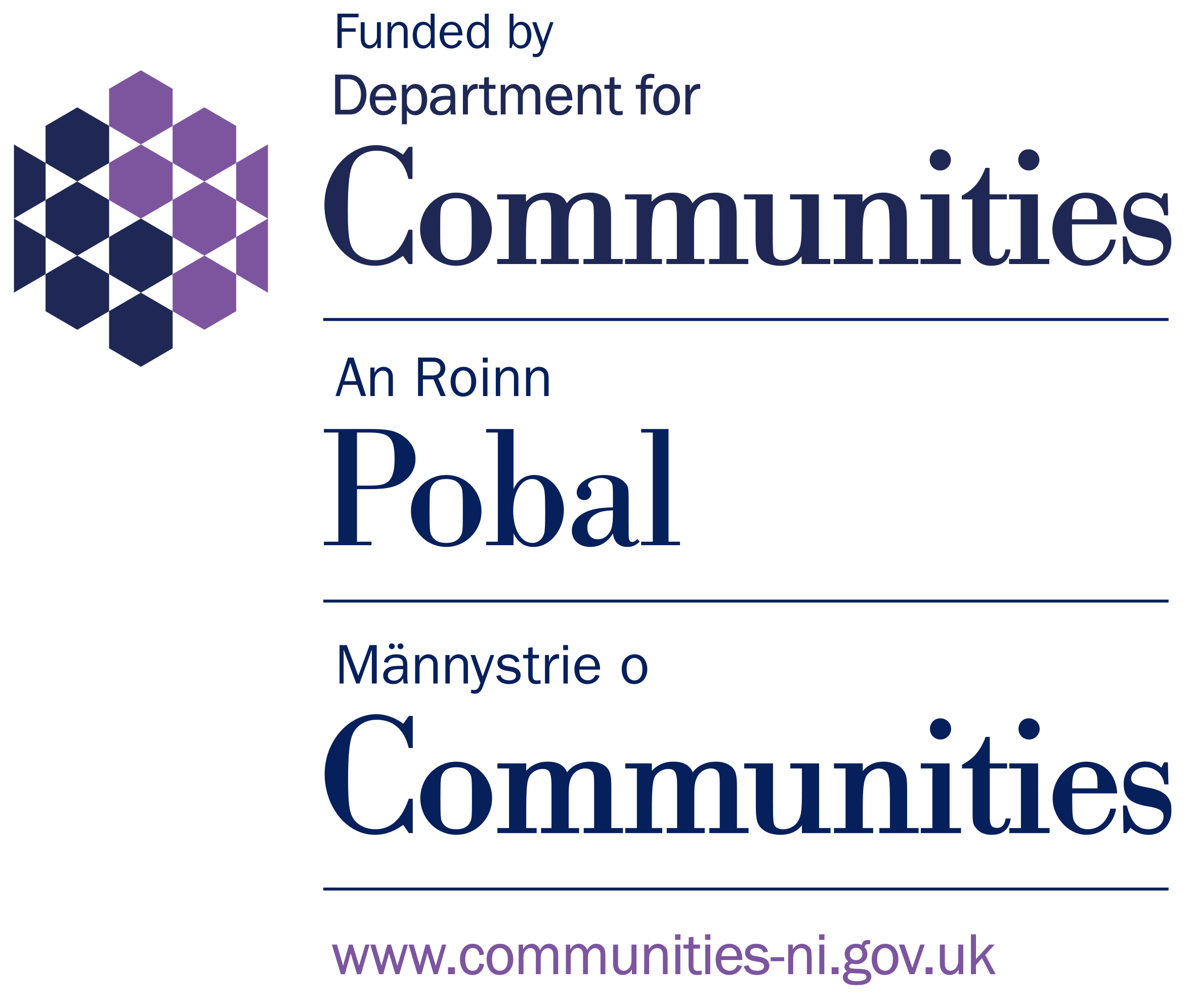 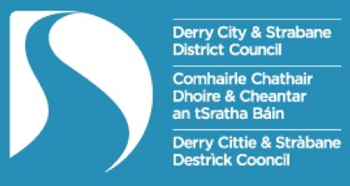 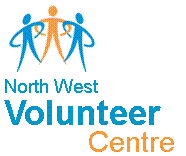 This application is for supporting volunteering in the following rural DEA areas in Derry City and Strabane District Council Area.   Derg			  Faughan			Sperrin                *Please note it is advisable to read the guidance notes before applying* VOLUNTEERING PROGRAMME 1st Nov 2020 – 31Mar 2021  APPLICATION FORMThis form should be completed by the principal contact person for this applicationName and address of organisation:. *Organisations who are not registered with the NI Charities Commission are still eligible to applyPlease provide a brief list of your organisation’s main activities:How many volunteers are currently involved in your organisation including committee members?In what way are volunteers supporting people in response to Covid-19?How as an organisation do you support your volunteers?The maximum grant you can apply for is £500. Minimum £250. Outline below how you will allocate the grant applied for:Bank Details.DECLARATION - We confirm that the information in this application is correct and, if successful, we will comply with all requirements of the Volunteering Programme.Checklist - The following documents must be attached to your applicationName of OrganisationContact PersonAddressPost CodeContact numberContact numberEmail WebsiteWebsite Where is your organisation locatedDerg  FaughanFaughanSperrinSocial media platforms Please list the social media you use for your organisationPlease list the social media you use for your organisationPlease list the social media you use for your organisationPlease list the social media you use for your organisationGDPR RegulationsI give permission for the details on this application to be stored with NWVC and shared with 3rd parties i.e. funder requirements DCSDC / DfC if applicable.   Please delete as applicable             Yes / NoI give permission for the details on this application to be stored with NWVC and shared with 3rd parties i.e. funder requirements DCSDC / DfC if applicable.   Please delete as applicable             Yes / NoI give permission for the details on this application to be stored with NWVC and shared with 3rd parties i.e. funder requirements DCSDC / DfC if applicable.   Please delete as applicable             Yes / NoI give permission for the details on this application to be stored with NWVC and shared with 3rd parties i.e. funder requirements DCSDC / DfC if applicable.   Please delete as applicable             Yes / No Do you have a constitution in place?Yes NoAre you registered with the NI Charities Commission If yes please provide your Charity number*Yes NoAre you registered with the NI Charities Commission If yes please provide your Charity number*.Volunteer ExpensesTravel *(38p per mile as per DfC guidelines)£Volunteer subsistence£PPE (Protective clothing for volunteers)£Support for Building Volunteer CapacityVolunteer training£Governance e.g. Access ni disclosures for volunteers£Other (please provide details that demonstrates building volunteer capacity)£TOTAL GRANT APPLIED FOR £Account Name:Bank/Building Society Name:Bank/Building Society Address:Sort Code:Account Number:NameSignedPositionDateConstitutionLast Bank Statement